Общее положение1.1.Положение о комиссии по урегулированию споров между участниками образовательных отношений «далее Комиссия» разработана в соответствии со ст. 45 ФЗ РФ от 29.12.2012г., № 273-ФЗ «Об образовании в  РФ», Уставом ЧОУ ДПО «ЦПП», Положением об итоговой аттестации в ЧОУ ДПО «ЦПП» для обеспечения правовых основ деятельности Комиссии.1.2 Комиссия создается ежегодно и действует в период промежуточной и итоговой аттестации обучающихся.Комиссия в своей деятельности руководствуется: - Законом РФ «Об образовании»- Нормативно-правовыми актами Министерства образования и науки РФ- Индивидуальными правовыми актами и инструктивно-методическими документамиМинистерств МО и Ведомств по вопросам организации итоговой аттестацииобучающихся, освоивших программы профессионального обучения - Настоящим Положением 1.4 Комиссия создается для решения спорных вопросов, относящихся к образовательному процессу, оценке знаний обучающихся.1.5 Комиссия рассматривает вопросы организации обучения, разрешает конфликтные ситуации, связанные с нарушением процедуры проведения промежуточной или итоговой аттестации, рассматривает вопросы об объективности оценки знаний по предмету во время промежуточной или итоговой аттестации.2. Цели и задачи2.1 Основными задачами комиссии являются:- рассмотрение заявлений и разрешения спорных вопросов, возникающих при оценивании экзаменационных работ по теоретическому экзамену- рассмотрение заявлений и разрешения спорных вопросов, возникающих при оценивании экзаменационных работ по практическому экзамен- рассмотрение заявлений о нарушении процедуры проведения промежуточной или итоговой аттестации 3. Составы и структура Комиссии 3.1. Персональный состав комиссии ежегодно утверждается приказом директора ЧОУ ДПО «ЦПП», число членов комиссии не четное не менее 3 человек.3.2. В состав комиссии включаются представители ЧОУ ДПО «ЦПП»3.3. В состав Комиссии не могут быть включены преподаватели, непосредственно реализующие программы профессионального обучения.3.4. Комиссию возглавляет председатель, который организует работу Комиссии, распределяет обязанности между членами Комиссии, осуществляет контроль за работой Комиссии в соответствии с Положением .3.5. В состав Комиссии входит ответственный секретарь и члены Комиссии.4. Полномочия, функции и организация работы Комиссии.4.1. Комиссия в рамках проведения промежуточной и итоговой аттестации обучающихся, освоивших программу профессионального обучения выполняет следующие функции:- принимает и рассматривает заявления всех участников образовательного процесса ( в рамках компетенции)- принимает по результатам рассмотрения заявления решение об удовлетворении или отклонении заявлений.- информирует обучающегося, подавшего заявление о принятом решении- информирует директора ЧОУ ДПО «ЦПП» об отклонении заявления и подтверждении выставленной оценки, либо об удовлетворении заявления и выставленной другой оценке.4.2. В целях выполнения своих функций Комиссия в установленном законе порядке вправе:- запрашивать и получать у уполномоченных лиц необходимые документы и сведения, в том числе экзаменационную работу обучающегося, протокол результатов выполнения задания обучающегося, подавшего заявление, сведения о членах аттестационной Комиссии, информацию о соблюдении процедуры проведения промежуточной и итоговой аттестации.- привлекать к рассмотрению заявлений членов аттестационной Комиссии в случае возникновения спорных вопросов по соблюдению процедуры проведения промежуточной и итоговой аттестации.- формировать предметную Комиссию для решения вопросов об объективности выставления оценки за знания обучающегося - рекомендовать, приостанавливать или отменять ранее принятое решение на основании проведенного изучения при согласии конфликтующих сторон- рекомендовать изменения в локальных актах ЧОУ ДПО «ЦПП» с целью демократизации основ управления и расширения прав обучающихся 4.3. Решение Комиссии принимается простым большинством голос от списочного состава Комиссии при наличии кворума. В случае равенства голосов, председатель Комиссии имеет право решающего голоса.4.4. Выписка из протокола (решение Комиссии) по результатам рассмотрения заявлений в установленные сроки направляется директору ЧОУ ДПО «ЦПП», для внесения ( в случае принятия решения в пользу подавшего заявление) необходимых изменений в протокол результатов промежуточной или итоговой аттестации обучающихся.4.5. Члены Комиссии обязаны:- присутствовать на всех заседаниях Комиссии - принимать активное участие в рассмотрении подданных заявлений -принимать своевременно решение в установленные сроки, если не оговорены дополнительные сроки  рассмотрения заявления- принимать решения по заявленному вопросу открытым голосованием (решение считается принятым, если за него проголосовало большинство членов Комиссии при присутствии  не менее двух третьей ее членов) - давать обоснованные ответы заявителям в устной или письменной форме в соответствии с их пожеланиями.5. Порядок подачи и рассмотрения заявлений.5.1. Порядок,  сроки и место приема заявлений доводятся до сведения участников образовательного процесса не позднее, чем за две недели до начала проведения промежуточной и итоговой аттестации обучающихся, освоивших программы профессионального образования.5.2. право подачи заявления имеют обучающиеся, участвовавшие в промежуточной и итоговой аттестации в соответствующей форме ( в исключительных случаях- работодатели или спонсоры, оплатившие обучение).5.3. Письменное заявление (форма прилагается) принимается:- о несогласии с выставленной оценкой за выполнение задания на теоретическом или практическом экзамене- о нарушение процедуры проведения промежуточной или итоговой аттестации, при этом под нарушением процедуры понимаются любые отступления от установленных требований к процедурам проведения экзаменов, которые могли оказать существенное негативное влияние на качество выполнения экзаменационных работ обучающимися.5.4. Заявления не приминаются:- по вопросам содержания и структуры экзаменационных материалов по предметам, внесенным в перечень промежуточной или итоговой аттестации.- по вопросам, связанным с нарушением обучающимися правил по выполнению экзаменационной работы или нарушения им процедуры промежуточной или итоговой аттестации- в случае невозможности документального подтверждения содержания устного ответа.5.5. Сроки и место приема заявления устанавливаются, исходя из необходимости обеспечения соблюдения прав обучающихся и учета особенностей организации работы Комиссии, обусловленных формой проведения промежуточной и итоговой аттестации, технологией проведения квалификационного экзамена.5.6. Заявление о нарушении установленного порядка проведения промежуточной и итоговой аттестации подается обучающимся непосредственно в день проведения экзамена по соответствующему предмету директору ЧОУ ДПО «ЦПП». В целях проверки изложенных в заявлении сведений о нарушениях процедуры проведения промежуточной и итоговой аттестации создается Комиссия и организуется проведение служебного расследования. Результаты служебного расследования оформляются в форме заключения указанной Комиссии, которое в месте с заявлением передается в Комиссию.5.7. Заявления о несогласии с выставленной оценкой подается в Комиссию, либо директору ЧОУ ДПО «ЦПП». Директор, принявший заявление, должен сразу же передать ее текст в Комиссию. Срок завершения приема заявлений о несогласии с выставленной оценкой после официального объявления результатов экзамена и ознакомления с ними обучающихся составляет 2 рабочих дня. Срок рассмотрения заявлений и принятия решения - в течение 3 рабочих дней с момента поступления заявления, если срок ответа не оговорен дополнительно заявителем.Обучающийся (выпускник) имеет право присутствовать при рассмотрении заявлений.Рассмотрение заявлений проводится в спокойной и доброжелательной обстановке. Рассмотрение заявлений не является переэкзаменовкой.По результатам рассмотрения заявлений о несогласии с выставленной оценкой за письменную экзаменационную работу или устный ответ Комиссия принимает решение об отклонении заявления и сохранении выставленной оценки, либо об удовлетворении заявления и выставлении другой оценки.При рассмотрении заявлений о несогласии с выставленной оценкой за письменную экзаменационную работу обучающемуся предоставляется возможность убедиться в том, что его письменная экзаменационная работа проверена и оценена в соответствии с установленными требованиями.При рассмотрении заявлений о нарушении процедуры проведения промежуточной и итоговой аттестации Комиссия исследует материалы служебного расследования (заключение комиссии, организованной по инициативе директора с приложением документов и материалов, собранных в рамках служебного расследования), устанавливает, могли ли повлиять допущенные нарушения на качество выполнения письменной экзаменационной работы или практического задания, и выносит одно из решений:об отклонении заявления, если изложенные в ней сведения о нарушениях процедуры проведения промежуточной и итоговой аттестации не подтвердились и/или не повлияли на результат выполнения письменной экзаменационной работы или практического задания;об удовлетворении заявления, если изложенные в ней сведения о допущенных нарушениях процедуры проведения промежуточной и итоговой аттестации подтвердились и повлияли на качество выполнения письменной экзаменационной работы или практического задания.В последнем случае результат проведения экзамена подлежит аннулированию, в связи, с чем протокол рассмотрения заявлений передается в аттестационную комиссию ЧОУ ДПО «Центр Профессиональной Подготовки» для реализации решения Комиссии.При отмене результатов экзамена обучающихся, которым Комиссией было удовлетворено заявление о нарушении установленного порядка проведения экзамена, такие обучающиеся допускаются к повторной сдаче экзамена по соответствующему предмету в другой день, предусмотренный расписанием проведения промежуточной и итоговой аттестации. При рассмотрении заявлений о несогласии с выставленной оценкой Комиссия обеспечивает проведение повторной проверки письменной или практической экзаменационной работы выпускника.Информация по результатам рассмотрения заявлений передается Комиссией в учебную часть ЧОУ ДПО «ЦПП» для внесения соответствующих изменений в протокол об утверждении результатов промежуточной или итоговой аттестации.Измененные протоколы о результатах промежуточной или итоговой аттестации являются основанием для аннулирования ранее выставленной оценки обучающемуся и выставления новой (оценка может быть изменена как в сторону увеличения, так и в сторону уменьшения).В иных случаях (в случае необходимости) порядок действий уполномоченных лиц и организаций определяется председателем Комиссии в соответствии с решением Комиссии.6. Документирование деятельности Комиссии.6.1. Заседание Комиссии оформляется протоколом.6.2. Решение комиссии фиксируется в протоколе заседания. Протокол утверждается и подписывается представителем и ответственным секретарем комиссии.6.3. Документами, подлежащим строгому учету, по основным видам работ Комиссии, которые хранятся в архиве ЧОУ ДПО «Центр Профессиональной Подготовки» в соответствии с номенклатурой дел в течение трех лет, являются:- протоколы заседаний комиссии;- заявление обучающегося (выпускника);- журнал регистрации заявлений;- заключения о результатах служебного расследования нарушений процедуры проведения промежуточной или итоговой аттестации.6.4. Делопроизводство Комиссии ведет ответственный секретарь.Старший преподаватель ЧОУ ДПО «ЦПП»                                  И.И.СветочевПриложение 1К  Положению о комиссии по урегулированию споров между участниками образовательных отношений ЗаявлениеО несогласии ______________________________________________________________________________________________________Фамилия _____________________________________________________________________Имя_________________________________________________Отчество______________________________________________Место проживания (адрес) _________________________________________________________________________________________________________________________________________________________Документ, удостоверяющий личность ___________________________________________________Прошу комиссию по урегулированию споров между участниками образовательных отношений ЧОУ ДПО « Центр Профессиональной Подготовки » рассмотреть, __________________________________________________________________________________________________________________________________________________________________________________________________________________________________________________________________________________________________________________ Прошу рассмотреть мое заявление (нужное подчеркнуть) в моем присутствии, в присутствии лица, представляющего мои интересы, без меня (моих представителей) «___» _________________ 20___ г. /___________________/ подпись заявителяЗаявление принял/_________________________________________________________/ должность _____________________ Ф.И.О. /_________________/ подпись «___» ___________ 20___г.Приложение 2К Положению о комиссии по урегулированию споров между участниками образовательных отношений Заявлениео нарушении установленного порядка проведения процедурыпромежуточной (или итоговой) аттестации Учебный предмет _____________________________________________________________Место проведения _____________________________________________________________Фамилия _____________________________________________________________________Имя _________________________________________________________________________Отчество _____________________________________________________________________Место проживания (адрес) ___________________________________________________________________________________________________________________________________Документ, удостоверяющий личность __________________________________________________________________________________________________________________________Прошу комиссию по урегулированию споров между участниками образовательных отношений ЧОУ ДПО «Центр Профессиональной Подготовки» рассмотреть мое заявление о нарушении установленного порядка проведения процедуры промежуточной (или итоговой) аттестацииСодержание претензии ________________________________________________________________________________________________________________________________________________________________________________________________________________________________________________________________________________________________
Указанный факт существенно затруднил выполнение экзаменационных заданий, что может привести к необъективной оценке моих знаний по предмету.«___» ________________ 20__ г./_____________/ подпись заявителяЗаявление принял/_________________________________________________________/ должность _____________________ Ф.И.О. /_________________/ подпись «___» ___________ 20___г.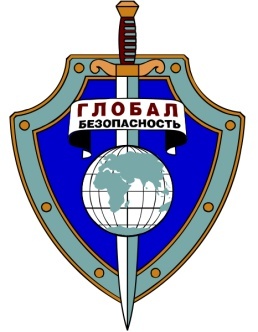 Объединение«ГЛОБАЛ – БЕЗОПАСНОСТЬ»_____________________________________________________________________________Частное образовательно учреждение Дополнительного профессионального образования«Центр профессиональной подготовки»141009, Россия, Московская обл., г. Мытищи, ул. Новослободская, вл. 1, стр.1, ОГРН 1035005510418,ИНН/КПП 5029044521/502901001тел./факс 8 (495) 582-42-91;e-mail:tir@globez.ru                                                                                                     Утверждаю Директор ЧОУ ДПО «ЦПП»___________ Гончаров А.М.« 28 » декабря 2018 ПОЛОЖЕНИЕ О комиссии по урегулированию споров между участниками образовательных отношений В Частном Образовательном Учреждении Дополнительного Профессионального Образования «Центр Профессиональной Подготовки».г. Мытищи  2018 год.